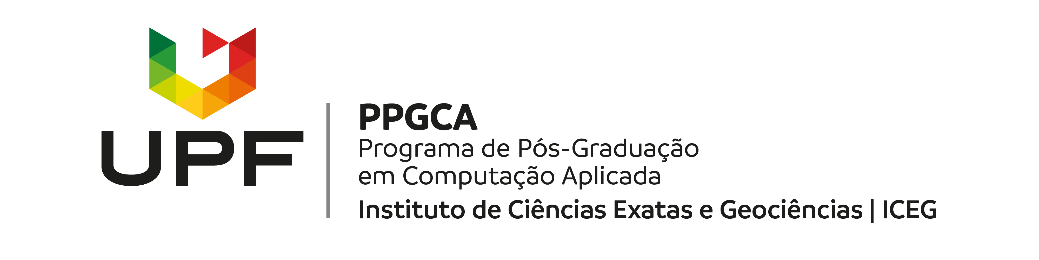 Passo Fundo, _____ de _________________ de _______.FORMULÁRIO DE INDICAÇÃO DE AVALIADORES PARA SEMINÁRIO DE ANDAMENTOINFORMAÇÕES GERAISNome do(a) Aluno(a):Nome do(a) Orientador(a):Nome do(a) Coorientador(a), quando for o caso:Título do Trabalho de Conclusão de Curso:INDICAÇÃO DE NOMES PARA COMPOSIÇÃO DA BANCA EXAMINADORANome do(a) Primeiro(a) Avaliador(a):Nome do(a) Avaliador(a) Suplente:Nome do(a) Segundo(a) Avaliador(a), opcional:Justificativa para indicação do(a) Segundo(a) Avaliador(a), opcional:Assinatura do aluno(a)Assinatura do orientador(a)